Educational Psychology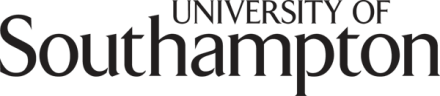 Job Summary As an Educational Psychologist you would work with families, schools, young people, children and other professionals to ensure that individuals with learning difficulties, social or emotional problems can learn and develop to their full potential. Educational Psychologists may be attached to schools, or may work with local education authorities (LEAs) to provide support for children who are ‘statemented’ or who have identified special needs.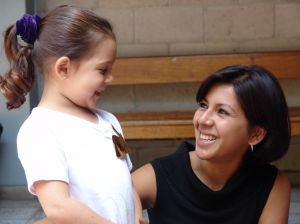 You would carry out a number of duties:Assessment of young people’s learning problems by giving tests and consulting colleaguesIntervention with children, parents and school in order to plan learning programmesHelp teachers and other professionals cope effectively with the stress associated with their roleLiaising with other professions about the best ways to meet children’s needsEvaluationWriting reports for Special Educational Needs (SEN) or courtsResearch into this particular areaAs an Educational Psychologist, you would usually work in public settings such as schools, colleges, nurseries, social services, child guidance clinics or in private practice. You can either work directly with the children or indirectly through the parents, teachers and other health and educational professions. A growing number of Educational Psychologists are working as independent or private consultants.Your salary can vary incredibly depending on whether you work in public or private settings and how experienced you are. The Association of Educational Psychologists or the National Union of Teachers supplies details on the most recent salaries.Qualifications – How do I become an Educational Psychologist?You will need a 3-year degree in Psychology that meets the standards of accreditation by the British Psychological Society. Qualification with a 2i or more provides eligibility to apply for GBC (Graduate Basis for Chartered Membership of BPS).What to do if you achieve 2:2 – you will need to complete a Masters or have exceptional experience
For acceptance onto a postgraduate course, you need relevant experience working with children in educational, childcare or community settings.You will need a 3-year Taught Doctorate in Educational Psychology to gain eligibility to apply for registration with the HPC (Health Professions Council) to become a Chartered Educational Psychologist. Completing a Doctorate in Educational Psychology at the : http://www.southampton.ac.uk/psychology/postgraduate/research_degrees/courses/doctorate_in_educational_psychology_pgr.page?. This involves incorporating a 300 day placement in local Educational Psychology Services. This programme is approved for registration with the HPC.The Children’s Workforce Development Council manages applications and possible funding for postgraduate courses – http://www.cwdcouncil.org.uk/educational-psychology. They are able to offer fees and funding for year 1 and fees only for years 2 and 3.Funding for UK/EU Students at : http://www.soton.ac.uk/postgraduate/feesandfunding/pgukeufunding.htmlWhat relevant work experience would I need?It is often very competitive to secure a position on a postgraduate course in Educational Psychology, with the average number of applicants per place on a Doctorate course at  being eight. To increase your chances of being successful, you will need to complete some work experience, whether it be voluntary or paid. Not only does this experience demonstrate to postgraduate selectors that you are interested in this particular field but it gives you the opportunity to apply your studies to the outside world.Whether it be volunteering as a classroom assistant, working with children with disabilities, or just supporting young people, these are all relevant as a springboard to becoming an Educational Psychologist.Here are some examples of roles that would be of benefit:Volunteer in a school for a Classroom Assistant or Learning Mentor. Local places that offer voluntary work:, ,,  Mayfield, , Nursery Volunteer at Early Years Centre at Cantell Maths and Computing CollegeIt is best to apply for these roles via Community Volunteering as they are able to provide CRB checks that are essential for working with children and young people. In addition, they can locate volunteers to the appropriate school in order to balance out requests across the community. http://www.susu.org/community-volunteering/
Work within voluntary organisations for children and young peopleBarnardos offers internships in children’s services to students in  and various areas across the . http://www.barnardos.org.uk/
KIDS offer voluntary summer work to help disabled children, young people and their families. http://www.kids.org.uk/information/100349/102586/volunteer_with_kids/
 tutoring for children with Autism (your department will usually make you aware of such opportunities).Junior Club Volunteer for St. Denys Community Association. Organising and participating in a range of activities for 5-11 year olds. http://www.susu.org/community-volunteering/opportunities-detail.html?opportunity=Junior+Club+Volunteer
Voluntary work as an Assistant Youth Support Worker (Woolston). Apply through http://www.susu.org/community-volunteering/opportunities-detail.html?opportunity=Assistant+Youth+Support+Worker+%28Woolston%29
Special Educational Needs (SEN) Volunteer at local schools. For example, at . Apply through http://www.susu.org/community-volunteering/opportunities-detail.html?opportunity=Special+Educational+Needs+%28SEN%29+Volunteer
School Governor for the independent charity ‘The School Governors’ One-Stop Shop’. The main quality needed is the desire to make a difference to young people’s lives through their education. http://www.susu.org/community-volunteering/opportunities-detail.html?opportunity=School+Governor
Residential Volunteer at Beaulieu, New Forest – transport is provided from . Apply through http://www.susu.org/community-volunteering/opportunities-detail.html?opportunity=Residential+Volunteer
Community service volunteering - http://www.csv.org.uk/volunteering
The Life Foundation  offers volunteering in countries such as  and  working with abandoned children, children with learning disabilities or children with Autism. http://www.lifefoundation.uk.com/international/
Mencap offers a wide range of volunteering opportunities including working with people with disabilities and young people which will be of relevance. http://jobs.mencap.org.uk/onlinejobs/voluntarysearch.asp?q=onlinejobs/voluntarysearch.asp
STAR Junior Homework Club Volunteer http://www.susu.org/community-volunteering/opportunities-detail.html?opportunity=STAR+Junior+Homework+Club+Volunteer. STAR Infants Homework Club Volunteer http://www.susu.org/community-volunteering/opportunities-detail.html?opportunity=STAR+Infants+Homework+Club+Volunteer
Teacher – very relevant although no longer a requirementAssistant Educational Psychologist role – easier to obtain after graduation and relevant voluntary work experience has been undertaken. These roles can be found in the Psychologist Appointments which is part of The Psychologist (the BPS monthly magazine) http://www.psychapp.co.uk/, in newspapers or in specialist publications.
To apply for a Doctorate at the University of Southampton, you are expected to have experience working in community or educational settings which will allow you to demonstrate knowledge of the Common Core Skills and Knowledge for the Children and Young People’s Workforce (CWDC).
Go to the Children’s Workforce Development Council to find out what other experience you will need for postgraduate study: http://www.cwdcouncil.org.uk/
If you are working with children or sensitive information you will need a CRB check.To find out more about life as an Educational Psychologist, take a look at the BPS video: http://www.youtube.com/user/bpsmediacentre#p/u/5/qRht7q-laK8